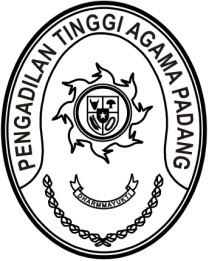 MAHKAMAH AGUNG REPUBLIK INDONESIADIREKTORAT JENDERAL BADAN PERADILAN AGAMAPENGADILAN TINGGI AGAMA PADANGJalan By Pass KM 24, Batipuh Panjang, Koto TangahKota Padang, Sumatera Barat 25171 www.pta-padang.go.id, admin@pta-padang.go.idNomor	:	           /KPTA.W3-A/KP4.1.3/IV/2024	April 2024Sifat	: TerbatasLampiran	:	-Hal	:	Permohonan Pindah Tugas		Yusra Hayati, A.Md.AkKepada Yth.Sekretaris Mahkamah Agung RIAssalamu’alaikum, Wr. Wb.	Bersama ini kami teruskan permohonan pindah tugas Sdr. Yusra Hayati, A.Md.Ak, NIP. 199505302022032004, Pangkat/Gol. Ruang Pengatur (II/c), jabatan Pengolah Data dan Informasi pada Pengadilan Agama Sukabumi Kelas IB dalam wilayah hukum Pengadilan Tinggi Agama Bandung yang mengajukan pindah tugas ke Pengadilan Agama Padang Kelas IA dalam wilayah hukum Pengadilan Tinggi Agama Padang.	Sebagai bahan pertimbangan untuk proses kepindahan tersebut, terlampir kami kirimkan sebagai berikut:Surat persetujuan pindah dari Ketua Pengadilan Tinggi Agama Bandung;Surat persetujuan menerima dari Ketua Pengadilan Agama Padang Kelas IA;Surat persetujuan pindah dari Ketua Pengadilan Agama Sukabumi Kelas IB;Surat permohonan mutasi yang bersangkutan;Fotokopi SK CPNS;Fotokopi SK PNS;Fotokopi SK Jabatan Terakhir;Surat pernyataan bersedia pindah tugas dengan biaya sendiri bermeterai;Surat pernyataan tidak sedang menjalani proses pidana dan/atau disiplin tingkat sedang atau berat yang ditandatangani minimal oleh Pejabat Pimpinan Tinggi Pratama;	Demikian kami sampaikan, atas perkenan Bapak diucapkan terima kasih.	Wassalam	Ketua, 	Abd. Hamid PulunganTembusan:1. Ketua Pengadilan Tinggi Agama Bandung; 2. Ketua Pengadilan Agama Padang Kelas IA;3. Ketua Pengadilan Agama Sukabumi Kelas IB;4. Sdr. Yusra Hayati, A.Md.Ak pada Pengadilan Agama Sukabumi Kelas IB.